НАРУЧИЛАЦКЛИНИЧКИ  ЦЕНТАР ВОЈВОДИНЕул. Хајдук Вељкова бр. 1, Нови Сад(www.kcv.rs)ОБАВЕШТЕЊЕ О ЗАКЉУЧЕНОМ УГОВОРУ У  ПОСТУПКУ ЈАВНЕ НАБАВКЕ БРОЈ 23-16-O, партија 7Врста наручиоца: ЗДРАВСТВОВрста предмета: Опис предмета набавке, назив и ознака из општег речника набавке: Набавка реагенаса и потрошног материјала за имунометријске анализаторе за потребе лабораторија Клиничког центра Војводине - EUROIMMUN I-2P.33696500 – лабораторијски реагенси33140000 – медицински потрошни материјалУговорена вредност: без ПДВ-а 15.793.120,00 динара, односно 18.951.744,00 динара са ПДВ-ом.Критеријум за доделу уговора: економски најповољнија понудаБрој примљених понуда: 1Понуђена цена: Највиша: 15.793.120,00 динараНајнижа: 15.793.120,00 динараПонуђена цена код прихваљивих понуда:Највиша: 15.793.120,00 динара Најнижа: 15.793.120,00 динараДатум доношења одлуке о додели уговора: 02.03.2016.Датум закључења уговора: 23.03.2016.Основни подаци о добављачу:„ProMedia“ д.о.о., Краља Петра I 114, Кикинда.Период важења уговора: До дана у којем добављач у целости испоручи наручиоцу добра која су предмет овог уговора у максималној вредности до износа из члана 2. овог уговора, односно до 31.12.2017.године.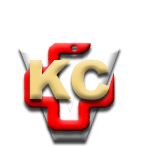 КЛИНИЧКИ ЦЕНТАР ВОЈВОДИНЕ21000 Нови Сад, Хајдук Вељка 1, Србија,телефон: + 381 21 487 22 05; 487 22 17; фаx : + 381 21 487 22 04; 487 22 16www.kcv.rs, e-mail: uprava@kcv.rs, ПИБ:101696893